Муниципальное бюджетное дошкольное образовательное учреждение «Детский сад «Рябинка»Паспорт группы«Солнышко»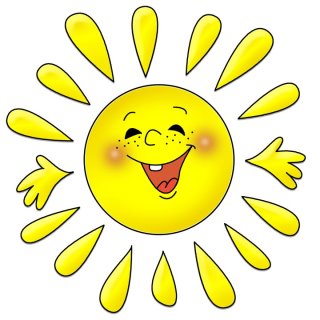 Группа «Солнышко»     дети старшего дошкольного возраста (4-7 лет)Количество детей:              13 человекДевочек: 4 человек   Мальчиков: 9 человекДевиз:                  Наша группа «Солнышко» зовется,Детям хорошо у нас живетсяТут и песни и задорный смех,Будем рады, приглашаем всехЭмблема:   «Солнышко»Помещения группыПлощади  групповых помещений соответствуют требованиям санитарно – эпидемиологических правил и нормативов СанПиН 2.4.1. 3049 – 13Оборудование группыОборудование всех помещений группы соответствует росту и возрасту детей с учетом гигиенических и педагогических требований.Оборудование, игрушки и учебно – методические и игровые материалы подобраны в соответствии  со следующими критериями: соответствие оборудование, игрушек и материалов возрастным и индивидуальным потребностям и интересам ребенка;полифункциональность оборудования, игрушек и материалов (возможность гибкого вариативного использования в разных игровых ситуациях, а также в соответствии с игровым сюжетом и замыслом ребенка);дидактическая ценность оборудования, игрушек и материалов (возможность использования в качестве средств обучения детей);эстетическая направленность оборудования, игрушек, материалов.В основу отбора оборудования, учебно – методических и игровых материалов для группы положены следующие принципы:учета возрастных особенностей детей;необходимости и целесообразности отбора оборудования;вариативности, предполагающей разнообразие игр и игровых материалов, обеспечивающий их использование в условиях системы дошкольного образования;комплексности и развивающей направленности в подборе оборудования, учебно – методических и игровых материалов.Оборудование, учебно-методические, игровые материалы для физического развития дошкольниковОбразовательная область «Социально-коммуникативное развитие»Оборудование, учебно-методические, игровые материалы для обогащения опыта безопасного поведения у дошкольниковОборудование, учебно-методические, игровые материалы для организации игровой деятельности дошкольниковОбразовательная область «Речевое развитие»Оборудование, учебно-методические, игровые материалы по организации речевой деятельности дошкольниковОбразовательная область «Познавательное развитие»Оборудование, учебно-методические, игровые материалы для оснащения Центра математикиОборудование, учебно-методические, игровые материалы по формированию у детей целостной картины мираОбразовательная область «Художественно-эстетическое развитие»Оборудование, учебно-методические, игровые материалы для организации изобразительной деятельностиОборудование, учебно-методические, игровые материалы для организации детской музыкальной деятельностиУчебно-методический материал по работе с родителямиПечатные и электронные образовательные и информационные ресурсы№Помещение Площадь1.Игровая49.9 кв.м  2.Спальная комната33.9  кв.м  3.Раздаточная2,9 кв.м4.Туалет14.9 кв.м  5.Приемная17.4 кв.м           6.Раздевалка4.3 кв.м7.ИЗО студия8.Учебный класс№Групповое помещение (игровая комната)Групповое помещение (игровая комната)Групповое помещение (игровая комната)№Наименование оборудованияКоличество Инвентарный номер1.Столы детские «Капля»63-022.Стулья детские «Бабочка», подобранные с учетом антропометрических показателей63-023.Контейнеры для хранения мелкого материала24.Стойка «Уголок природы», экспериментирования110630002875.Мягкий уголок «Сатурн»110630003226.Стенка для игрушек «Городок»113630003637.Ковер «Виктория» 2,9х5110630001588.Облучатель1Договор №6 от 01.12.2017г. о передаче имущества в безвозмездное пользованиеОборудование спального помещенияОборудование спального помещения1.Кровати детские 3-ярусные410630002111063000212106300021310630002002.Шкаф для материалов, документации2106300019310630001923.Ковер13-024.Стол письменный однотумбовый110630002205.Стул для взрослого16.Книжная полка37.Воздухоувлажнитель113620000418.Развивающая игра «Гонщик» напольная113800000209.Стол – проезжая часть по ПДД110.Контейнеры для хранения мелкого материала(конструкторов)411.Кварцевая лампа112.Лампа настольная 113.Ведро мусорное114.Детская мебель + 2 кресла1106300028915.Дорожка ковровая по ПДД13-0216.Ноутбук ACER1104800064Мягкий инвентарьМягкий инвентарьМягкий инвентарьМягкий инвентарь1.Матрац123-022.Одеяло123-023.Подушка123-024.Плед 43-02Оборудование туалетного помещенияОборудование туалетного помещения1.Раковины для умывания 32.Унитазы детские43.Шкаф для хранения туалетных материалов14.Ведро для мусора с педалью15.Пылесос  LG113600000106.Специальные туалетные принадлежности:- мыльницы- крючки для полотенец          323Оборудование приемного помещения Оборудование приемного помещения 1.Шкафы для одежды 4-х секционный31363000355136300035613630003572.Лавка-скамейка33.Ковер 2х3110630003254.Стенд с информацией о режиме жизнедеятельности группы15.Стенд для размещения информации для родителей26.Стенд «Права ребенка»17.Стенд медицинского работника19.Стенд инструктора ФИЗО110.Настенная полка для резинок (текстиль)111.Стенд объявлений112.Стенд муз. руководителя и педагога-психолога113.Центр по развитию речи «Говоруша» с зеркалом13-0214.Настенная полка для расчесок (текстиль)115.Стол детский «Капля»13-0216.Стул детский «Бабочка»13-02РаздевалкаРаздевалка1.Сушильный шкаф12.Коврик1РаздаточнаяРаздаточная1.Полки для сушки посуды32.Раковина для мытья посуды23.Салатник 124.Тарелка глубокая125.Тарелка мелкая126.Вилки 127.Ложки столовые128.Ложки чайные129.Ножи1210.Чайная пара1211.Кружка 1212.Кастрюля 313.Кастрюля нержавеющая214.Кастрюля нержавеющая большая215.Ложки416.Ковш никелерованный с крышкой117.Таз эмалированый118.Чайник эмалированый219.Водонагреватель1Договор №3 от 29.09.2017г. о передаче имущества в безвозмездное пользование№НаименованиеКоличествоИнвентарный номер1.МЦ-133 спортуголок113630003812.Кегли,мячи6+33.Гантели24.Кубики для хождения25.Мячи разных размеров36.Корзина для мячей17.Массажер для стоп18.Кольцо баскетбольное19.Схемы выполнения упражнений510.Игра - кольцеброс111.Игра - яйцелов412.Воздушный футбол113.Веселые лыжи114.«Паутинка»112.Флажки1413.Массажные коврики414.Папки:- «Схемы выполнения основных движений»- «Комплекс утренней зарядки»- «Малыши-крепыши»- «Картотека сюжетных картинок»2111№НаименованиеКоличество1.Стенд «Уголок безопасности»12.Альбомы, папки, книги по безопасности:- сюжетно – ролевые игры- Как избежать неприятностей?- Безопасность (художественное слово)- Как избежать неприятностей?- Правила хорошего поведения- Азбука безопасности (демонстрационный материал)- «Я не растяпа» И. Соковня- Азбука безопасности для дошколят- Правила пожарной безопасности- Правила безопасности- Транспорт- Правила поведения на дороге1112111111213.Дидактические игры:- «Дорожные знаки»- «Правила дорожного движения»- «Светофор»- «Дорога» детское домино21114.Плакаты на тему: «Безопасность на улице, дома, в обращении с бытовыми приборами»15.Набор - карточки «Дорожные знаки»26.Набор - карточки «Безопасность»27.Набор для сюжетно-ролевой игры: жезл, зебра, жилетки1№НаименованиеКоличествоИнвентарный номер1.Куклы-младенцы (голыши)32.Куклы, отражающие различный возраст, половую принадлежность43.Игрушки, изображающие животных и их детенышей, из различного материала (птицы, рыбы, насекомые, звери)304.Набор солдатиков, военной техники55.Настольно-дидактические игры:- Домино:«Буквы»«Малыш и Карлсон»«Простоквашино»«Чебурашка»«Домашние животные»«Курочка Ряба»«Овощи»«Игрушки»- Развивающие игры:«Кольцо и меч»«Падающая башня»Деревянные бусы «Лесная мастерская»- Игровые карточки:«Собери картинку»«Город мастеров»«Уроки этикета»«Любит – не любит»«Веселые истории»- Магнитные игры:«Сказочный бал»«Домик маленькой феи»«Веселая рыбалка»- Развивающее лото:«В мире предметов»«Где я это видел?»«Волшебные коробочки»- Настольные игры:«Морской бой»«Изумрудный город»«Как правильно себя вести»«Аленький цветочек»«Шахматы»«Шашки» «Мозаика» мелкая«Мозаика» крупная «Мозаика» средняя «Золотая рыбка»- Пазлы:«Маугли»«Мишка Тедди» «Феи»«Пингвиры Мадагаскара»«Красная шапочка»«Винкс» «Буратино»«Кот в сапогах»«Принцессы» «101 долматинец»«Зайкина избушка»«Винни Пух»111111111111111111111111112231111211121121116. Наборы крупногабаритной мебели6. Наборы крупногабаритной мебели6. Наборы крупногабаритной мебели6. Наборы крупногабаритной мебелиСервант угловой «Кухня»:- прихожая- стол обеденный- стул маленький- кукольная двухъярусная кроватка- гладильная доска- утюг- тележка для уборки: метелка, швабра, ведро, совок, распылители для чистящих средств- набор чайной и кухонной посуды- самовар- газовая плита11111212121063000327МЦ-251 Парикмахерская «Золушка»:- набор парикмахера- пеньюар-накидка для стрижки- фартук для парикмахера1221363000378Уголок «Ряженье»:- шарфы, платки- головные уборы- блузки- платье42211363000380МЦ-11 «Магазин»:- касса- прилавок- корзины для продуктов- тележка- овощи, фрукты- набор хлебобулочных изделий- корзинки для покупок- сумочки- кошелек- телефон- калькулятор- клавиатура- халат продавца11416232111111363000376«Мастерская»- деревянный конструктор «Строитель»- конструктор «Веселый городок»- конструктор «Дом» малый- набор «Плотник»- папки-образцы для строительства- каски- молоток11112217. «Гараж»:- стол «Проезжая часть»- машины маленькие- машины большие- грузовик-гигант- машины средние- руль- жезл регулировщика- заправка175251218.МЦ-449-Н54 «Больница»:- стол с ростомером- кушетка- пеленальный столик- ширма- стул- телефон- тонометр - аптечка- плакаты «Строение человека»- халат доктора- папки:«Правила здоровья и оказания первой помощи»«Витамины в жизни человека»- Учебные пособия:«Уроки Мойдодыра»Здоровый малыш (зубы, зрение, слух)«Я и мое тело»«Как устроен человек»игра «Валеология»Настольная игра:«Аскорбинка и ее друзья»«Валеология или здоровый малыш»111111111421111121113630003749.Уголок «Я патриот» - чум - игрушка олень - нарты - флаг России - портрет Путина В.В. - герб РФ - картины - набор «Народы мира» - стенд «Животные и птицы Севера» - дидактическая игра «Сложи картинку» - Альбомы, папки, книги:Папка «Мой северный край Ямал»Папка «Знакомьтесь, Ямал»Папка «Животные Ямала»Папка «Мой северный край Ямал»Папка «Мой поселок Мостоотряд»Папка «Природа Ямала»Папка «Игры народов Севера»Папка «Народы Севера»Папка «Растительный мир Севера»Папка «Сборник сказок и стихотворений»Папка «Жизнь и быт жителей Крайнего Севера»Папка «Ямал – мой край родной»Папка «Животные Росси»Папка «Народы мира»Папка «Семья»Папка «Моя Москва»«Славянская семья: родство и занятия» демонстрационный материал«Народы России и ближнего зарубежья» демонстрационный материал«Как растет живое» демонстрационный материал«Российская армия» демонстрационный материалкнига Л. П. Ушакова «Патриотическое воспитание детей дошкольного возраста. Ознакомление с событиями ВОВ 1941  - 1945»- «Российская геральдика и государственные праздники» демонстрационный материал12111173111121121111111111111111№ИЗО студияИЗО студияИЗО студия№Наименование оборудованияКоличество Инвентарный номер1.Столы детские «Капля»103-022.Стулья детские «Бабочка», подобранные с учетом антропометрических показателей103-023.Мольберт «Сказка»23-024.Стенка детская 2800х420х1400112630003625.Стол детский (серый)13-026.Доска магнитная1Учебный классУчебный класс1.Шкаф2106300019110630001992.Интерактивная доска с проектором и настенным креплением112480000753.Интерактивный стол112480000774.Образовательный мультимедийный комплекс112480000795.Стол «Капелька»8136300038613630003856.Стул детский «Бабочка»83-027.Ноутбук LENOVO113460000558.Принтер HP110460000259.Стол компьютерный13-0210.Доска для мела1№НаименованиеКоличество1.«Театральный уголок»:- пальчиковый театр «Теремок»- пальчиковый театр «Животные Африки»- кукольный театр «Царевна-лягушка»- настольный театр «Гуси-лебеди»- настольный театр «Золушка»- настольный театр «Волк и семеро козлят»- настольный театр «Репка»- настольный театр «Теремок»- Петрушка - ширма для настольного театра111111111113630003632.Библиотека «Приходи сказка»:- книги- папки «Портреты детских писателей»- папка «Сказочные герои»84214.Наборы картинок, папки, книги:- профессии- бытовые приборы- бытовая техника- мебель- транспорт- школьные принадлежности- еда- домашние животные и птицы- одежда- головные уборы- обувь- посуда- насекомые- фрукты- хлебобулочные изделия- птицы домашние и декоративные- папка «Виды жилищ»- режим дня- веселое лото- веселые буквы- веселый домик- птицы России- алфавит- грамматика в картинках «Говори правильно»- грамматика в картинках «Антонимы»- грамматика в картинках «Словообразование»- грамматика в картинках «Множественное число»- грамматика в картинках «Один - много»- грамматика в картинках «Множественное число»- грамматика в картинках «Ударение»- грамматика в картинках «Многозначные слова» - рассказы по картинкам «Репка»- рассказы по картинкам «Курочка Ряба»- рассказы по картинкам «Колобок»- рассказы по картинкам «Сельская жизнь в разное время года»- папка «Пословицы о хлебе- папка «Хлеб - всему голова»- папка «История хлеба»- папка «Каравай земли и неба на твоем столе – ничего сильнее хлеба нету на земле!»- картотека предметных картинок- папка «Расскажи по картинкам»- папка «Пословицы»- папка «Загадки»- папка «Звуковая культура речи»- папка «Загадки о профессиях»- папка «Дидактические игры с готовыми текстами – диалогами»- папка «Расскажи по картинкам «Детский сад»- игротека речевых игр- папка «Беседы по картинкам»- умные карточки «Изучаем буквы»- умные карточки «Мои занятия»- умные карточки «В лесу»13221111411211111111111121111111111111111111211111115.Схемы для обучения рассказыванию36.Игровые карточки:- «Букварик»- «Веселая азбука»- «Назови одним словом»- «Схожее и различное»11117.Развивающие игры:- «Мои первые буквы»- «Противоположности»- Говорящая азбука- Забавные ребусы «Гласные и согласные»- Мозаика «Азбука и арифметика»- «Жили-были сказки»- «Мои любимые сказки»- «путешествие Звуковичка»11111111№НаименованиеКоличество1.Набор картинок с изображением предметов 102.Наборы абстрактных материалов (геометрических тел и фигур)63.Наборы «Геометрические формы»: куб, конус, пирамида, шар и т. д.14.Математические наборы: - «Счетный материал»- «Состав числа»- «Счетные палочки»- «Счеты»- «Касса цифр и букв»- «Геометрические фигуры» (раздаточный материал)- «Счетная лестница»12712518135.Головоломки:- «Танграм»- «Колумбово яйцо»- «Пентамино»- «Лого формочки»21146.Развивающие игры:- «Предметы и контуры»- «Выбери картинку»- «Четвертый лишний»- «Счет – цвет – форма»- Тестовые задания «Готов ли ты к школе?» (математика)- умные картинки «Изучаем цифры»- «Изучаем меры длины»- «Мои первые цифры»- «Считаем до 10» - Палочки Кюизенера- Говорящая математика- «Выше, шире, дальше»- «Для умников и умниц»1111111111111№НаименованиеКоличество1.Уголок экспериментирования «Мы исследователи»:- папки, альбомы, книги:наши эмоции и чувствабеседы по картинкам «Права ребенка»правила хорошего поведенияармия России (военно - воздушные силы)военная техникаармия России (военно - воздушные силы)праздники Россиипредметное и социальное окружениеовощифрукты (дидактический материал)фруктыкошкиживотные Австралииобитатели Арктики и Антарктики (дидактический материал)живой уголок (дидактический материал)дикие животныеягодыдеревьякомнатные растениягрибыцветызанимательные квадратыкалендарь наблюденийживотные, птицы, обитатели морей и океановобитатели океананасекомыерыбыптицызимаобучающие карточки «Мамы и детки»хищные птицы (дидактический материал)домашние птицы (дидактический материал)схемы и опыты по экологииопорные карты и схемы по опытно – исследовательской деятельностиопытыалгоритмы (зима, весна, лето, осень)банк опытов, экспериментоввремена года, природные явления. Время суток (дидактический материал)стихийные явлениялетосюжетные картинки «Времена года»зарождение жизникосмос время. Времена годакнига «Рассказы о  природе» Г. Снегиревэнциклопедия «Животные»фотоальбом «Животные»книга «Океан»книга «Природа круглый год»энциклопедия «Живой мир»книга «Научные опыты»коллекция промышленных образцов тканей и ниток- материал для опытно-исследовательской деятельности (лупы, магниты, минзурки, песочные часы, крупы, калейдоскоп, водяные мельницы и т.д.)- лейка-распылитель- цветы - глобус- календарь природы- муляжи грибов- фартуки для экспериментирования- настольные игры23112111211111113222111112131111431121211111111111326122552.Настольные игры:- «Профессии»- «Домашние животные»- «Собери похожее»- «Что получится?»- «Мир животных»- «Кем быть?»- «Что к чему?»- «Зоопарк»- «Овощи и фрукты»- «В мире предметов»- «Окружающий мир (предметы)»- «Что и откуда?»№НаименованиеКоличество1.Репродукции картин разных жанров искусства42.Альбомы с подборкой художественных произведений и изображений13.Книги – раскраски104.Цветная бумага, картон125.Альбомы для рисования126.Краски, гуашь127.Фломастеры128.Цветные карандаши129.Набор цветных восковых мелков1210.Пластилин, доски для лепки1211.Клей  карандаш1212.Точилка для карандашей1213.«Бросовый материал»: нитки, пуговицы, бусины, семена, вырезки из журналов, лоскуты, ткани, фантики, наклейки… много14.Стаканчики для воды3015.Клеенчатые подносы для занятий2016.Папки, книги:азбука цветаизобразительная деятельность с детьми 6-7 лет «Осень»изобразительная деятельность с детьми 5-6 лет изобразительная деятельность с детьми 6-7 лет хохломагородецкая росписьцветы на подносеполохов – майданская росписьжостовская росписьдымковская росписьфилимоновская росписьгжельсхемы по аппликацииподелки из природного материалалепкасхемы по рисованиюкнига «Цвета в картинках»книга «Учимся рисовать»111111111111111111617.Наглядно-дидактическое пособие:- Хохломская роспись- Городецкая роспись- Мезенская роспись- Узоры Северной Двины- Гжель- Полхов-Майдан241111№НаименованиеКоличество1.Музыкальный центр12.CD-диски:- «Три медведя»- «Лукоморье»- «Мойдодыр»- «С Новым годом»- «Когда мы были маленькими»- «Улыбка ребенка» 2шт.- «Сказки братьев Гримм и Шарля Перро»- «Сказки от бегемотика Бонди»- «Снегурочка»- «Лисичка и журавль»- «Три желания»- «Русские народные сказки» 3 шт.- «Сказка за сказкой»- Раскраски «Секрет Анастасии»- «Детские песни- «Сказки Г. Х. Андерсена»11111211111311113.Комплект DVD дисков304.Детские музыкальные инструменты: дудочка, барабан, ксилофон, бубны …10№НаименованиеКоличество1.Папки-передвижки:- «Безопасность ребенка»- «8 Марта»- «Детские заболевания»- «Здоровый образ жизни семьи»- «Роль семьи в воспитании ребенка»313322.Информационно-деловое оснащение группы: - Для оформления родительского уголка с сентября по  август- «Права ребенка»13№п/пНаличие печатных и электронных образовательных и информационных ресурсовНаличие печатных и электронных образовательных и информационных ресурсов (да/нет, наименование и реквизиты документа, подтверждающего их наличие), количество экземпляров на одного обучающегося по основной образовательной программе (шт.) 1.Библиотеки, в том числе цифровые (электронные) библиотеки, обеспечивающие доступ к профессиональным базам данных, информационным справочным и поисковым системам, а также иным информационным ресурсамCD - диски:Тематическое планирование. Комплексные занятия. Старшая группа. – Волгоград, 2014г. 1шт.Тематическое планирование. Комплексные занятия. Подготовительная группа. – Волгоград, 2014г. 1шт.Рабочая программа воспитателя. Старшая группа. Ежедневное планирование по программе «От рождения до школы» под редакцией Вераксы Н. Е., Комаровой Т. С., Васильевой М. А. – Волгоград, 2015г. 1шт.Рабочая программа воспитателя. Подготовительная  группа. Ежедневное планирование по программе «От рождения до школы» под редакцией Вераксы Н. Е., Комаровой Т. С., Васильевой М. А. – Волгоград, 2015г. 1шт.Образовательный процесс. Старшая группа. Планирование на каждый день по программе «От рождения до школы» под редакцией Вераксы Н. Е., Комаровой Т. С., Васильевой М. А. – Волгоград, 2015г. 1шт.  Образовательный процесс. Подготовительная  группа. Планирование на каждый день по программе «От рождения до школы» под редакцией Вераксы Н. Е., Комаровой Т. С., Васильевой М. А. – Волгоград, 2015г. 1шт.2.Печатные и (или) электронные учебные издания (включая учебники и учебные пособия)Образовательная область «Познавательное развитие»1. Математика для дошкольников. Дарья Денисова, Юрий Дорожин. Старшая группа - 5 шт.Подготовительная к школе группа - 7 шт.2. CD - диски:1. «Школа дошкольника» Комплексные занятия для детей 6-7 лет – Учитель, 2014г. 2 шт.Образовательная область «Речевое развитие»3. Развитие речи у дошкольников. Дарья Денисова, Юрий Дорожин Старшая группа - 5 шт.Подготовительная к школе группа - 7 шт.4. Уроки грамоты для дошкольников. Дарья Денисова, Юрий Дорожин Старшая группа - 5 шт.Подготовительная к школе группа - 7 шт.5. Прописи для дошкольников. Дарья Денисова, Юрий ДорожинСтаршая группа - 5 шт.Подготовительная к школе группа - 7 шт.6.  CD - диски:1. «Веселые прописи» Графические упражнения. Игровые занятия – Учитель, 2014г. 1 шт.2. «Рабочие тетради» Подготовка к школе – Учитель, 2014г. 1 шт.3. Комплексные занятия: планирование, конспекты занятий, презентации. – Волгоград: Учитель, 2012г. 1шт.4. Мониторинг речевого развития детей 2-7 лет. – Волгоград: Учитель, 2014г. 1шт.3.Методические издания по всем входящим в реализуемые основные образовательные программы учебным предметам, курсам, дисциплинам (модулям) в соответствии с учебным планомОбразовательная область «Социально-коммуникативное развитие»Элькин Г. Н. Правила безопасного поведения на дороге – СПб.: Издательский Дом «Литература», 2011г. 1 шт.Мудрова А. Ю. Золотая коллекция  игр для детей – М.: Издательство Центрполиграф, 2011г.1 шт.Елжова Н. В. ПДД в детском саду: развивающая среда и методика по ознакомлению детей с ПДД, перспективное планирование, конспекты занятий: Ростов н/Д: Феникс, 2013г.1 шт.Трясорукова Т. П. Сочинялки, рассуждалки, обводилки, рисовалки: развивающие истории для детей дошкольного возраста – Изд 2-е – Ростов н/Д : Феникс, 2013г.1 шт.Образовательная область «Познавательное развитие»Дыбина О. В. Из чего сделаны предметы: Игры занятия для дошкольников. – 2-е изд., испр. - М.: ТЦ Сфера, 2010г. 1 шт.Дыбина О. В. Что было  до …: Игры-путешествия в прошлое предметов. – 2-е изд., испр. М.: ТЦ Сфера, 2010г. 1 шт.Дыбина О. В. Рукотворный мир: Игры – занятия для дощкольников. – 2-у изд., дополн. И испр. – М.: ТЦ Сфера, 2011г. 1 шт.Лебедева Л. В., Козина И. В., Кулакова Т. В., Антохина Н. В., Павлова Т.С., Львова Т. В., Прокопова С. П., Журавлева Н. Н., Чернышова И. Н. Конспекты занятий по обучению детей  пересказу с использованием опорных схем. Подготовительная группа. Учебно-методическое пособие. – М., Центр педагогического образования. 2009г. 1 шт.Ельцова О. М. Подготовка старших школьников к обучению грамоте: система занятий, конспекты, дидактический материал. – Волгоград: Учитель, 2009г. 1 шт.Казинцева Е. А., Померанцева И. В., Терпак Т. А. Формирование математических представлений: конспекты занятий в подготовительной группе. – Волгоград: Учитель, 2009г. 1 шт.Затулина Г. Я. Конспекты занятий по подготовке к обучению грамоте. Учебно-методическое пособие. – М., Центр педагогического образования, 2008г. 1 шт.Мартынова Е. А., Сучкова И. М. Организация опытно-экспериментальной деятельности детей 2-7 лет: тематическое планирование, рекомендации, конспекты занятий. – Волгоград: Учитель, 2012г. 1 шт.Минкина Е. В., Сетямина Е. А. Подготовительные занятия к школе: рабочая программа, мониторинг, конспекты занятий. – Волгоград: Учитель, 2014г. 1шт.CD - диски:Пономарева И. А., Позина В. А. Формирование элементарных математических представлений Старшая группа – М.: Мозаика-Синтез, 2015г. 1 шт.Пономарева И. А., Позина В. А. Формирование элементарных математических представлений Подготовительная к школе группа – М.: Мозаика-Синтез, 2015г. 1 шт.Организация деятельности на прогулке. Старшая и подготовительная группы. – Волгоград: Учитель, 2014г. 1шт.Формирование историко-географических представлений. Комплексные занятия с детьми 5-7 лет. – Волгоград: Учитель, 2013г. 1шт.Формирование математических представлений. Тематические презентации-занятия. – Волгоград: Учитель, 2015г. 1шт.Образовательная область «Речевое развитие»Вальчук Е. В. Развитие связной речи детей 6-7 лет: конспекты занятий. – Изд. 2-у. Волгоград: Учитель, 2015г. 1 шт.Ушакова О. С. Ознакомление дошкольников с литературой и развитие речи: Методическое пособие. М.: ТЦ Сфера, 2012г.1 шт.Микхиева Н. Ю., Мартин И. В. Дидактические игры и упражнения для развития речи дошкольников. – СПб.: ООО «Издательство «Детство-Пресс», 2016г. 1 шт.Новиковская О. А. Умные пальчики. Игры для развития речи. 4-7 лет. – М.: Астрель: АСТ; СПб.: Астрель-СПб, 2009г. 1 шт.Наглядно-методические пособия для детских садов:Грамматика в картинках. Антонимы (глаголы). 3-7 лет.- М.: «Мозаика-Синтез», 2015г. 1 шт.Грамматика в картинках. Многозначные слова 3-7 лет.- М.: «Мозаика-Синтез», 2015г. 1 шт.Грамматика в картинках. Ударение 3-7 лет.- М.: «Мозаика-Синтез», 2015г. 1 шт.Грамматика в картинках. Один - Много 3-7 лет.- М.: «Мозаика-Синтез», 2015г. 1 шт.Грамматика в картинках. Множественное число 3-7 лет.- М.: «Мозаика-Синтез», 2015г. 1 шт.Грамматика в картинках. Словообразование 3-7 лет.- М.: «Мозаика-Синтез», 2015г. 1 шт.Грамматика в картинках Антонимы (прилагательные). 3-7 лет.- М.: «Мозаика-Синтез», 2015г. 1 шт.Грамматика в картинках. Говори правильно 3-7 лет.- М.: «Мозаика-Синтез», 2015г. 1 шт.Рассказы по картинкам Курочка Ряба.- М.: «Мозаика-Синтез», 2015г. 1 шт.Рассказы по картинкам Колобок.- М.: «Мозаика-Синтез», 2015г. 1 шт.Рассказы по картинкам Репка.- М.: «Мозаика-Синтез», 2015г. 1 шт.CD - диски:Общее речевое развитие Диагностика. Модели занятий. Дидактический материал. – Волгоград: Учитель, 2014г. 2 шт.Интерактивные развивающие познавательно-речевые игры для детей 5-7 лет. – Волгоград: Учитель, 2014г. 1 шт.Речевое развитие. Тематические презентации-занятия. Подготовительная группа. – Волгоград: Учитель, 2015г. 1шт.Образовательная область «Физическая культура»21.Харченко Т. Е. Бодрящая гимнастика для дошкольников. – СПб.: ООО «Издательство «Детство-Пресс», 2012г.1 шт.Образовательная область «Художественно-эстетическое развитие»22. Гаврилова В. В., Артемьева Л. А. Декоративное рисование с детьми 5-7 лет: рекомендации, планирование, конспекты занятий. – Волгоград: Учитель, 2011г.1 шт.23. Павлова О. В. Изобразительная деятельность и художественный труд. Старшая группа: комплексные занятия. – Изд. 2-е. – Волгоград: Учитель, 2015г. 1 шт.24. Лыкова И. А. Дидактические игры и занятия. – М.: Издательский дом «Карапуз – Творческий центр «Сфера», 2010г.1 шт.25. CD - диски:1. Практическая энциклопедия дошкольного работника. Изобразительная деятельность в детском саду. – М.: «Мозаика-Синтез», 2015г.1 шт.2. Художественно-творческая деятельность детей: рекомендации, планирование, конспекты. -  Волгоград: Учитель, 2013г. 1шт.4.Периодические издания по всем входящим в реализуемые основные образовательные программы учебным предметам, курсам, дисциплинам (модулям) в соответствии с учебным планом